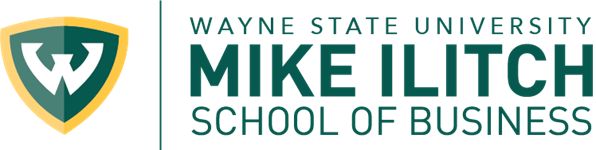 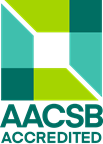 Course InformationMGT 2530 – Management of Organizational BehaviorSemester: WIN 2024 – Section 001Meeting times: Weekly starting Monday, January 8th through Tuesday April 30th, 2024 Course Format: Online (Asynchronous)Methods of Instruction: Text readings, recorded lectures, written assignments, case studies, self-assessments, role plays, and exams.  Faculty Contact InformationInstructor: Dr. Marian MetyOffice Address: RemoteOffice hours:  6pm – 9pm EST Monday-FridayTelephone: (586) 260-9033 CellEmail Address: df6106@wayne.edu Required Textbooks/Course MaterialsText: Organizational Behavior – A Practical, Problem-Solving Approach by Angelo Kinicki, 3rd Edition, McGraw-Hill. Access to McGraw-Hill CONNECTYour best and least expensive option is to keep the First-Day Inclusive Access that is given to you prior to the start of the course. Lectures and other course recordings are posted in the ECHO 360 Recordings link on the left Navigation menu in Canvas.Any additional course documents are posted in the Help and Assistance Module on Canvas.Course DetailsDESCRIPTION: This course focuses on the effective management of human behavior within organizations, aiming to (1) introduce students to key concepts, models, and theories of organizational behavior, (2) apply these to diagnose organizational problems, and (3) enhance students' ability to influence and improve behaviors, practices, and policies. Major/Minor TopicsTopics covered include individual differences, motivation, attitudes, performance, communication, diversity, leadership, power, decision-making, conflict, groups and teams, and organizational culture. Learning Objectives/OutcomesOBJECTIVESTo introduce students to the major concepts, models, and theories of OB, to help them diagnose organizational problems, to help them evaluate different management approaches, and to apply OB concepts and models to improve and influence organizational practices and behaviors.OUTCOMESAt the end of this course, students should be able to:Understand and explain Organizational Behavior (OB) as an important evidence-based discipline that applies to all key functions of management and to personal performance and satisfaction in organizations.Understand and explain the major concepts and models in OB that are used to predict, explain, and influence individual and group behavior in organizations.Use these major OB concepts and models in a systematic way to identify and define managerial and organizational problems, identify potential causes, and recommend solutions.Apply OB concepts and models to develop and modify practices and programs to increase effectiveness at the individual, group, and organizational levels.BUSINESS SCHOOL LEARNING GOALS:In addition, among the set of learning and skill objectives emphasized by the Mike Ilitch School of Business, the following will be emphasized in this course: critical thinking (conceptualizing problems, analyzing information logically and effectively, and generating alternative solutions to problems);written communication (competently communicating in writing so that the intended message is understood by the target audience; using proper mechanics of writing); and ethical analysis (identifying and understanding ethical issues arising in organizational contexts and decisions; making considered and well-justified decisions when faced with ethical issues).GRADING POLICIESAll course assignments, exams, and other activities are evenly weighed toward a total of 1,000 points.  Your final grade may be rounded up if the decimal is .5 or above. Doing so is at the discretion of the instructor and not at the request or demand of the student.The grading scale used for this course follows the grading scheme used in Canvas.Extra credit for the course is as follows: 5 points given if 75% of the class completes the course evaluation and 5 points for a one-time replacement assignment when a scheduled assignment is missed (approved by the instructor).Percentages and points for the items included in the 1000 points are as follows: Exams (2) 			20%	200 points (50 multiple-choice questions @ 2 pts each)Case Studies (2)		20%	200 points (2 submissions at 100 points each)Role Plays			22%	220 points (11 @ 20 points each)Assignments			13%	130 points (13 @ 10 points each)Self-assessments		12%	120 points (12 @ 10 points each)  Practice Quizzes 		13%	130 points (13 @ 10 points each)					1000 points	GRADING SCALE The standard grading scale that will be used for all sections of this class is as follows: A	= 94 - 100%A-	= 90 - 93%B+	= 87 - 89%B	= 84 - 86%B-	= 80 - 83%C+	= 77 - 79%C	= 74 - 76%C-	= 70 - 73%D+	= 67 - 69%D	= 64 - 66%D-	= 60 - 63%F	= 0 - 59%LATE ASSIGNMENT POLICYA 10% per diem deduction for late submissions will be enforced for Connect assignments that allow for it. Since Role-Plays and Self-Assessments do not allow late submissions, these assignments will receive a zero if not submitted on the due date. Case studies will be subject to the 10% per diem deduction if submitted past the due date and time. Please submit assignments in a timely manner to avoid issues with submissions that are close to the 11:59pm deadline. These assignments will be subject to a one-day 10% deduction. TEST AND ASSIGNMENT DUE DATES Module 1 - Week of January 8, 2024 	Module 2 - Week of January 15, 2024		Module 3 - Week of January 22, 2024Module 4 - Week of January 29, 2024Module 5 - Week of February 5, 2024Module 6 - Week 0f February 12, 2024Module 7 - Week of February 19, 2024Module 8 - Week of February 26, 2024Module 9 - Week of March 4, 2024March 11 – 17th – Spring Break – NO CLASSESModule 10 - Week of March 18, 2024Module 11 - Week of March 25, 2024Module 12 - Week of April 1, 2024Module 13 - Week of April 8, 2024Module 14 – Week of April 15, 2024Module 15 - Week of April 22, 2024ONLINE COURSES ONLYHARDWARE AND SOFTWARE REQUIREMENTSOperating Systems:  Windows 7+ and Mac OSX 10.8+Supported Internet browsers: IE9+, Firefox 28+, Chrome 34+, Safari 6.0+It is recommended that you keep your Internet browsers running the latest version to avoid any security issues and to have the most current features available.Browser preferences:  Cookies enabled with the latest versions of Adobe Flash Player and Java installed.MicrophoneBroadband Internet connection (with the ability to hard wire in for exams)Download Zoom if you wish to participate in any Zoom meetings (free to students)Microsoft Office (free to students)Canvas, MS Teams (free to students)Respondus Lockdown Browser (download from link in Canvas)MEETING REQUIREMENTSNone; any scheduled Zoom Meetings are optional.McGRAW-HILL CONNECTAccess to Connect and the eBook is included with First-Day Inclusive Access programThis program provides students with access to course materials at an affordable price. Course materials are made available to you on or before the first day of class and usually at a discounted price. A direct charge for the course materials is placed against your student account and is displayed on your tuition bill. Since participation in the program is optional, you can opt-out of the program to receive a refund on your account for the course materials, however, you will then need to purchase them at a higher price though the bookstore, publisher website, or your favorite textbook provider.Remember that opting-out will cost you more money for course materials and will automatically take away your access to the course! You may also lose your completed assignments. DON’T Opt Out!Due DateItem DuePointsRead Chapter 1 - Making OB Work for Me1-21Self-Assessment – Assessing My Perspective on Ethics10Assignment – Unethical Behavior: Causes and Consequences10Assignment – Click and Drag: Soft vs. Hard Skills10Practice Quiz Chapter 110Total Points 40Due DateItem DuePointsRead Chapter 2 – Values and Attitudes1-21Self-Assessment – What are My Core Values?10Assignment – Causes of Job Satisfaction10Practice Quiz Chapter 210Total Points30Due DateItem DuePointsRead Chapter 3 – Individual Differences and Emotions1-28Assignment – Emotional Intelligence10Role play – Banking on Emotional Intelligence20Self-assessment – How Positively Do I See Myself?10Practice Quiz Chapter 310Total Points50Due DateItem DuePointsRead Chapter 4 – Social Perception and Managing Diversity2-4Assignment – Model of Person Perception10Role Play – Diversity and Perception: Piecing It Together20Practice Quiz Chapter 410Total Points40Due DateItem DuePointsRead Chapter 5 – Foundations of Employee Motivation2-11Assignment – Equity Theory10Role Play – Individual Differences: Time to Pump Up Memberships20Self-assessment – Assessing Your Acquired Needs10Practice Quiz Chapter 510Total Points50Due DateItem DuePointsRead Chapter 6 – Performance Management2-18Assignment - Managing Goal Setting10Role Play - Performance Management: Lagging or Leading20Self-Assessment - What Rewards Do I Value Most?10Practice Quiz Chapter 610Case Analysis #1 – Amazon Workers100Total Points150Due DateItem DuePointsRead Chapter 8 – Groups and Teams2-25Assignment – Click and Drag: Building an Effective Team10Role Play – Teamwork Makes the App Work (OB)20Practice Quiz Chapter 8 10Total Points40Due DateItem DuePoints2-29Mid-Term Exam – 50 multiple-choice questionsCovers Chapters 1-6 and 8Available from 2-28 at 9am till 2-29 at 11:59pm100Due DateItem DuePointsRead Chapter 9 – Communication in the Digital Age3-10Self-Assessment – Assessing My Listening Style10Role Play – Change Management: A Fresh New Idea20Assignment – Tips for Effective Listening10Practice Quiz Chapter 910Total Points50Due DateItem DuePointsRead Chapter 10 – Managing Conflict and Negotiations3-24Assignment – How to Deal With Personality Conflicts10Self-Assessment - Preferred Conflict-Handling Style10Role Play – Negotiations: Let’s Make a Deal20Practice Quiz Chapter 1010Total Points50Due DateItem DuePointsRead Chapter 11 – Decision-Making3-31Assignment – Decision-Making Biases10Role Play – Decision-Making: A Bridge Over Troubled Water20Self-Assessment – What is My Decision-Making Style?10Self-Assessment – Assessing Your Intuition10Practice Quiz Chapter 1110Total Points60Due DateItem DuePointsRead Chapter 12 – Power, Influence, and Politics4-7Assignment – Nine Political Tactics10Role Play – Power and Influence: A Managerial Thrill Ride20Practice Quiz Chapter 1210Case Analysis #2 – Walmart Values100Total Points140Due DateItem DuePointsRead Chapter 13 – Leadership Effectiveness4-14Role-Play – Leadership: Transactional vs. Transformational Leadership20Self-Assessment – Assessing Your Readiness to Assume a Leadership Role10Self-assessment – Assessing Your Boss’s Transformational Leadership10Practice Quiz Chapter 1310Total Points50Due DateItem DuePointsRead Chapter 14 – Organization Culture, Socialization, and Mentoring4-21 Role play – Socialization: How to Successfully Bring New Colleagues Onboard20Assignment – Process of Culture Change10Self-Assessment – What Type of Org Culture Do I Prefer?10Practice Quiz Chapter 1410Total Points50Due DateItem DuePoints4-25Final Exam – Chapters 9 - 14 50 multiple-choice questionsAvailable from 4-24 at 9am till 4-25 at 11:59pm100